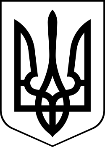 МЕНСЬКА МІСЬКА РАДА(дев’ятнадцята сесія восьмого скликання) РІШЕННЯ27 травня 2022 року	м. Мена	№ 191Про згоду на надання адреси релігійної громадиРозглянувши заяву настоятеля релігійної громади Української Православної Церкви Свято-Покровської парафії с. Дягова Менського району Чернігівської області Тихомирова В.В., керуючись ст. 14 Закону України «Про свободу совісті та релігійні організації», ст. 26 Закону України «Про місцеве самоврядування в Україні» Менська міська рада  ВИРІШИЛА:1. Надати згоду на надання адреси місцезнаходження релігійної громади Української Православної Церкви Свято-Покровської парафії с. Дягова Менського району Чернігівської області за місцем проживання настоятеля даної релігійної громади Тихомирова Віталія Віталійовича за адресою: вул.Покровська, 54, с. Дягова, Корюківського р-ну, Чернігівської обл. у будинку, що належить до комунальної власності Менської міської територіальної громади.2. Контроль за виконанням рішення покласти на постійну комісію міської ради з питань планування, фінансів, бюджету, соціально-економічного розвитку, житлово-комунального господарства та комунального майна та на першого заступника міського голови Неберу О.Л.ОВМіський голова	Геннадій ПРИМАКОВ 